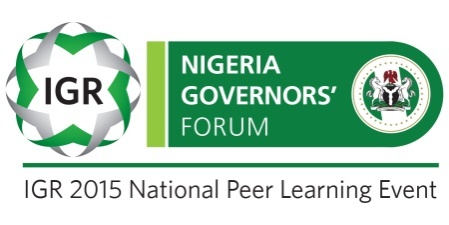 STATE-SPECIFIC RECOMMENDATIONSScorecard for Kaduna StateThe State’s IGR grew by only 2.5% in the last 5 years, from N11.6 billion in 2010 to N12.8 billion in 2014. It also accounted for 15.9% of the State’s total recurrent revenue, implying that around 84 percent of the State’s recurrent revenue was sourced from federation revenues. Although the State’s monthly revenue is over N1 billion, the poor growth in IGR has hampered its capacity for fiscal sustainability.IGR SNAPSHOT IN THE NORTH WEST ZONE (2014)Commendable Practices:Sufficient number of district offices to reach out to taxpayers.Enforcement measures exist it’s carried out by a specific unitTax procedures and tax forms for taxpayers to file and pay taxes are streamlined with the use of simplified tax formsTax payments are done at commercial banks and through e-payment platforms.Leakages and corruption have been minimized because of systematic enforcement of sanctions and penaltiesDouble taxation at the state and local levels have been significantly minimised, and there’s no usurpation of taxing authority of LGAs by the state government.Kaduna has a clear government policy on utility user fees.Major Challenges:Kaduna state still has no property and consumption tax.It has no database on the informal sector, and no comprehensive strategy.Kaduna also lacks transportation and sanitation taxes or user charges.In terms of the extent of tax avoidance and evasion, there is some separation but no clear debt management policy or process.Financial incentives for staff are relatively low.TIN has been introduced but it’s not effective and unified. Fragmented taxpayer database, thus making it difficult for planned tax collection.Mechanized tax processes but the system is not integrated.STATE’S ACTION PLANS/NSTATEMONTHLY IGR (N)ANNUAL IGR (N)5 YR GROWTH RATEIGR/RECURRENT REVENUE (%)IGR PER CAPITA (N)1KANO 1,138,487,827.99 13,661,853,935.85 19.9%14.1%    1,120.78 2KADUNA 1,065,210,209.54 12,782,522,514.51 2.5%15.9%    1,650.55 3 JIGAWA 522,775,884.70 6,273,310,616.35 49.9%9.8%    1,144.42 4KATSINA 518,586,466.58 6,223,037,599.00 18.5%8.9%846.76 5SOKOTO 468,146,938.36 5,617,763,260.35 9.6%9.0%    1,197.71 6KEBBI 319,511,970.16 3,834,143,641.95 0.2%6.6%922.24 7ZAMFARA262,469,212.83 3,149,630,553.96 11.1%5.8%746.62 S/NIdentified goalsActions RequiredTimelineResponsibility1To mobilize and improve the required revenue.Implement KDBIR establishment law 2015.Grant the BIR supervisory role of other revenue generating agencies in the State.Centralize IGR collection in the StateAdopt a befitting remuneration package.Recruit and build capacity of BIR staffInvest in powerSign an MOU with the LGAs on collection of property taxes.March 2016Commissioner of Finance assisted by Executive Chairman, BIR2Modernization of process and proceduresComputerization of processes and infrastructureDeployment of integrated tax administration system (ITAS)Full implementation of JTB tax payers identification number, andCreation of a robust database.June 2016Commissioner of Finance assisted by Executive Chairman Board of Internal Revenue.3To improve voluntary complianceMassive tax payer enlightenment and sensitization campaignImprove level of service delivery by all MDAsAdoption of tax for serviceHigh level stakeholder-engagement January to December 2016Chairman BIR and chief executives of MDAs4Create a transparent collection systemStrengthen paydirect collection system and POS by all MDAsEliminate cash collection in the system.January 2016Minister of Finance/ Chairman BIR